本紙をＥ－ｍａｉｌで配信ご希望の方は総合事務局までご連絡ください。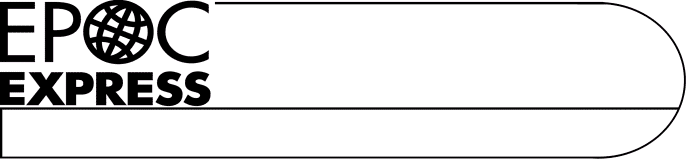 ☆環境パートナーシップ・ＣＬＵＢ（ＥＰＯＣ）よりご案内『EPOCフォーラム』アーカイブ配信のご案内～ カーボンニュートラルやネイチャーポジティブ達成に向けた気候変動対策など、地球環境の回復における方策について ～このたび、EPOCフォーラムを開催致します。今回は、カーボンニュートラルやネイチャーポジティブを達成する為に欠かせない気候変動対策をテーマに企画致しました。基調講演では、世界各地で自然の保護・回復活動を展開しているWWFが重視する気候変動対策／CO2排出負荷の低減によるネイチャーポジティブの考え方について。そして、資源エネルギー庁の第6次エネルギー基本計画及び30年新目標に向けた再エネに関する取組み、特に洋上風力を含む再生可能エネルギー導入に向けた政策、課題などについてご紹介します。ＥＰＯＣ会員の方だけでなく、一般の方もご参加いただけます。皆さまのご参加を心よりお待ちしております。１．日　　時 ：2022年9月7日（水） 14:00～16:３5２．場　　所 ：ＡＮＡクラウンプラザホテル グランコート名古屋　※コロナ状況によりオンラインの変更あり３．参加費 ：無　料４．申込方法 ：こちらの応募フォームに必要事項を入力してください。５．申込締切 ：202２年９月２日（金）６．主　　催 ：環境パートナーシップ・ＣＬＵＢ（ＥＰＯＣ）７．後　　援 ：経済産業省 中部経済産業局、環境省 中部地方環境事務所、（一社）中部経済連合会　  　　　　　　 名古屋商工会議所、（一社）中部産業連盟、（一財）省エネルギーセンター東海支部＜アーカイブ配信のご案内＞基調講演①講　師	:　 公益財団法人世界自然保護基金ジャパン（WWF ジャパン）事務局長　東梅貞義　氏テーマ　:　 「経営層が知るべきグローバルな環境・サステナビリティ経営へのリスクと実現へのフレームワーク」　基調講演②講　師	:　 経済産業省 資源エネルギー庁 省エネルギー・新エネルギー部新エネルギー課 課長補佐／風力政策室 室長補佐　小林 寛　氏テーマ　:　 「洋上風力発電に関する政策の状況について」期　　間 　：　2022年10月11日（火）～　2022年11月10日（木）視聴方法 　：　配信期間内に以下のURLよりご視聴お願い致します。　　　　　　　 　　　https://youtu.be/VbcwX_i49po【お問い合わせ】環境パートナーシップ・CLUB　会長会社事務局ブラザー工業 （株）気候変動対応戦略部　柳原・友松・佐藤　　TEL：080-7954-4730　　E-mail：kenichi.yanagihara@brother.co.jp